 		Прайс-лист 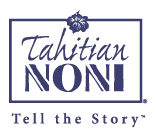 													16.11.2009Все цены указаны в рублях.  Цены включают НДС, но не включают стоимость доставки.	CAS – цена для Независимого КонсультантаУтверждаюГенеральный управляющийБалтовский В.Б.АртикулНазваниеCVQVCASРозничная цена111010Сок TAHITIAN NONI® (4 x 1л) 400012056007250104452Сыворотка из листьев нони Tahitian Noni ® (30 мл)665208901160104453Масло семян нони Tahitian Noni® (6 мл)8302511001450104449Успокаивающее средство для лица (50 мл)2658580965104450Восстанавливающий бальзам для губ (10 мл)873235390104451Грязевая маска для очищения пор (8 пак х 10гр)421400665115960Увлажняющий лосьон для жирн/комб кожи (50 мл)2006400665115961Омолаживающий крем (25 мл)340106151025115962Увлажняющий крем для норм/сухой кожи (50 мл)2006400665115963Осветляющая Эмульсия для кожи лица (25 мл)2237515850115964Восстанавливающая эмульсия (крем для глаз) (10 мл)2307430715115965Омолаживающая сыворотка (20 мл)2658535895115966Отшелушивающий крем (50 мл)582270450115967Корректирующий тоник (100 мл)582270450115968Очищающее масло для норм/сухой кожи (100 мл)772310515115969Очищающий гель для жирн/комб кожи (100 мл)772310 515115973Защитный крем SPF 20 (50 мл)772310515115970Масло для тела (113,4 г)1043335502,50115971Крем-мусс для тела (120 мл)732370615115972Сахарный скраб (113,4 г)481345570104445Бальзам для губ Натуральный (4,2 гр)130,4090135104446Бальзам для губ Ягодный (4,2 гр)130,4090135104447Бальзам для губ Ананасовый (4,2 гр)130,4090135104448Лосьон для тела Натуральный (200 мл)471270450Линия для волос серии Moéa®Spa HairЛиния для волос серии Moéa®Spa HairЛиния для волос серии Moéa®Spa HairЛиния для волос серии Moéa®Spa HairЛиния для волос серии Moéa®Spa HairЛиния для волос серии Moéa®Spa Hair300617Шампунь для увеличения объема1073330495300618Кондиционер для увеличения объема1073330495300619Шампунь для увлажнения и гладкости1073330495300620Кондиционер для увлажнения и гладкости1073330495300621Шампунь для укрепления и восстановления1073330495300622Кондиционер для укрепления и восстановления1073330495300623Гель-крем для укладки волос1103350525300624Лак для укладки волос1103350525300639Набор Moéa® для увеличения объема2146660990300640Набор Moéa® для укрепления и восстановления2146660990300641Набор Moéa® для увлажнения и гладкости2146660990115402Договор об оказании услуг (10 шт.)00100115377Заявление Независимого Консультанта  (10 шт)00100116737Заявление Независимого Консультанта и Договор об оказании услуг (Набор -10 шт.)00150301035«Стартовый набор»00440АртикулНазваниеCVQVCASРозничная цена301390Набор TePoemä® «Ежедневный уход»  для нормальной и сухой кожи :Очищающее масло для нормальной и сухой кожи, Корректирующий тоник, Увлажняющий крем для нормальной и сухой кожи 335109801630301391Набор TePoemä® «Ежедневный уход» для жирной и комбинированной кожи:Очищающий гель для комбинированной и жирной кожи; Корректирующий тоник, Увлажняющий лосьон для жирн/комб кожи 335109801630301386СПА набор Moéa®: Крем-мусс для тела, Сахарный скраб 12147151185301389Набор TePoemä® «4 сезона»:Защитный крем SPF20,  Успокаивающее средство для лица, Эмульсия для кожи лица5651714052330107998Омолаживающий набор TePoemä®:Омолаживающая сыворотка, Восстанавливающий бальзам для губ, Восстанавливающая эмульсия, Омолаживающий крем 9222818153025101292Муляж плода нони0090104381Зеленый пакет Pass it on00100104472Карточки-приглашения (10 шт)0050104473Брошюра «Мечты сбываются»(5 шт)00140104873Таблица продукции TePoemä® (10 шт)00100106311Новогодняя открытка – «С Рождеством»0015106312Новогодняя открытка – «С праздниками»0015112784Свод Правил (1 шт)00120112959DVD «Происхождение и судьба» (5 шт)00350114113Брошюра «История TNI» (10 шт)00280114195Ароматизатор (освежитель) воздуха с логотипом TNI0045115073Листовка «Из прошлого в настоящее» (10 шт)00140117056Фляжка для сока TAHITIAN NONI®00100130118504Подарочный пакет на одну бутылку 0073300320Карточка-приглашение «Система Уверенного Построения Дохода» (20 шт)0050300322Брошюра «Пособие для начинающих» (5 шт)00100300414Брошюра «Пособие для планирования дохода»0030300467Листовка «Почему стоит выбрать TNI» (10 шт)0050300475Брошюра «Что такое нони?» (10 шт)00100300687Листовка «Больше причин пить больше сока» (10 шт)0035300708Каталог продукции TNI (1 шт)0025300760Диск Знакомство с Таитиан Нони ( 1 шт)0030300770Постер «Девушка с бутылкой»00290300795Подарочный пакет для косметической продукции0090300914Постер «Фрукт Нони»00290301182Набор шариков с логотипом TNI (20 шт.)00150102164Бутылочка сока (муляж )120104504Набор стаканов с двойными стенками (2 шт в упак.)00340111488Набор цветных стаканов (4 шт в уп.)00460106514Набор стаканов «Фрукт нони» (2шт. в уп.)00450113732Сумка чёрная001200117044Подвеска на телефон00100118115Бизнес-кейс (на колёсиках)003500118116Папка большая00650118117Папка маленькая00550118124Бутылка надувная00400118502Брелок «Фред»00100301473Блокнот с логотипом TNI (крепление «спираль»)00120301472Ручка шариковая с логотипом TNI (цвет ручки  - зелёный)0085